Технологическая карта урокаОбобщение по теме  «Имя прилагательное», 2 классСтруктура урокаЭтапы урокаДеятельность учителяДеятельность учащихсяПланируемые результатыОбщая частьОбщая частьОбщая частьОбщая частьТема урока: Имя прилагательное, как часть речи.Цель: обобщить и систематизировать знания учащихся об имени прилагательном, как части речи.Планируемые результаты:Предметные:Ученик научится:- находить в тексте имена прилагательные;- определять грамматические признаки имен прилагательных;- устанавливать связь в словосочетании прилагательного с существительным;Ученик получит возможность научиться:- осознавать место возможного возникновения орфографической ошибки;- подбирать синонимыМетапредметные:Познавательные:- осуществлять анализ с выделением существенных признаков;- осуществлять синтез как составление целого из частей, обобщатьРегулятивные:- принимать и сохранять учебную задачу;- планировать свое действие в соответствии с поставленной задачей;- оценивать правильность выполнения действия;- вносить необходимые коррективы в действие после его завершения на основе его оценкиКоммуникативные:- формулировать собственное мнение и позицию;- работать в паре, выполнять взаимопроверку, контролировать действия партнераЛичностные:- положительная мотивация к школе, к обучению;- учебно-познавательный интерес к учебному материалу;- способность к самооценке на основе критерия успешности учебной деятельности.Используемые средства обучения: документ - камера; карточки для индивидуальной работы, видеосюжет для погружения в тему урока.Используемая технология: один из методов технология критического мышленияТема урока: Имя прилагательное, как часть речи.Цель: обобщить и систематизировать знания учащихся об имени прилагательном, как части речи.Планируемые результаты:Предметные:Ученик научится:- находить в тексте имена прилагательные;- определять грамматические признаки имен прилагательных;- устанавливать связь в словосочетании прилагательного с существительным;Ученик получит возможность научиться:- осознавать место возможного возникновения орфографической ошибки;- подбирать синонимыМетапредметные:Познавательные:- осуществлять анализ с выделением существенных признаков;- осуществлять синтез как составление целого из частей, обобщатьРегулятивные:- принимать и сохранять учебную задачу;- планировать свое действие в соответствии с поставленной задачей;- оценивать правильность выполнения действия;- вносить необходимые коррективы в действие после его завершения на основе его оценкиКоммуникативные:- формулировать собственное мнение и позицию;- работать в паре, выполнять взаимопроверку, контролировать действия партнераЛичностные:- положительная мотивация к школе, к обучению;- учебно-познавательный интерес к учебному материалу;- способность к самооценке на основе критерия успешности учебной деятельности.Используемые средства обучения: документ - камера; карточки для индивидуальной работы, видеосюжет для погружения в тему урока.Используемая технология: один из методов технология критического мышленияТема урока: Имя прилагательное, как часть речи.Цель: обобщить и систематизировать знания учащихся об имени прилагательном, как части речи.Планируемые результаты:Предметные:Ученик научится:- находить в тексте имена прилагательные;- определять грамматические признаки имен прилагательных;- устанавливать связь в словосочетании прилагательного с существительным;Ученик получит возможность научиться:- осознавать место возможного возникновения орфографической ошибки;- подбирать синонимыМетапредметные:Познавательные:- осуществлять анализ с выделением существенных признаков;- осуществлять синтез как составление целого из частей, обобщатьРегулятивные:- принимать и сохранять учебную задачу;- планировать свое действие в соответствии с поставленной задачей;- оценивать правильность выполнения действия;- вносить необходимые коррективы в действие после его завершения на основе его оценкиКоммуникативные:- формулировать собственное мнение и позицию;- работать в паре, выполнять взаимопроверку, контролировать действия партнераЛичностные:- положительная мотивация к школе, к обучению;- учебно-познавательный интерес к учебному материалу;- способность к самооценке на основе критерия успешности учебной деятельности.Используемые средства обучения: документ - камера; карточки для индивидуальной работы, видеосюжет для погружения в тему урока.Используемая технология: один из методов технология критического мышления1.Организационный -Ребята, давайте улыбнёмся друг другу и с хорошим настроением  начнём наш урок. Садитесь, проверьте готовность к уроку.(Настраиваются на учебную деятельность, организуют рабочее место.)Личностные:-формирование позитивного отношения к предстоящей деятельностиРегулятивные УУД:-самостоятельно организовывать свое рабочее местоКоммуникативные УУД:- слушать и понимать речь других2.Мотивация учебной деятельности(Дети хором говорят, глядя друг на друга)Сегодня снова на пути, Открытия нас ждут. А знанья,  дружба, память, ум К победе приведут.(Настраиваются на предстоящую работу в классе, понимают необходимость включения в учебную деятельность.)Личностные:-создавать позитивное эмоциональное отношение учащихся к уроку и предмету;Коммуникативные УУД:- интегрироваться в группу сверстников и строить продуктивное взаимодействие и сотрудничество со сверстниками и взрослыми,Регулятивные УУД:- настраивать себя на продуктивную работу3.Актуализация знаний и фиксирование затруднений. Словарная  работа.(Учитель создаёт условия для актуализации знаний учащихся, применения имеющегося опыта).- Откройте тетради, запишите число, классная работа.-Начнем урок с минутки чистописания. Запишем   -ая, -ое, -ой, -ий, -ый, -ие. (Учитель демонстрирует письмо элементов на листе бумаги, транслируя свою работу через документ – камеру)-Кто догадался, что мы записали?-Приведите примеры таких слов.-Многие слова, оканчиваются на эти буквенные сочетания. -А теперь запишите словарные слова, подходящие под описание.-Трусливый, серый, быстрый-Большой, бурый, страшный- Преданная, сторожевая-Красногрудый, юркий, пугливый-Крикливая, белобокая, суетливая-Какие словарные слова вы записали? Правильно.-Окончания слов.(Дети называют разные прилагательные с такими окончаниями)(Дети записывают словарные слова, ставят ударение и выделяют орфограмму.)-Заяц, медведь, собака, снегирь, сорока. (Проверка)Личностные:- использовать и обогащать личный опыт учеников;Познавательные УУД:- ориентироваться в своей системе знанийКоммуникативные УУД:- слушать и понимать речь другихРегулятивные УУД:- планировать свою деятельность в соответствии с целевой установкой4.Постановка учебной задачи, цели деятельности-Посмотрите видеосюжет и послушайте стихотворение. (Учитель читает стихотворение, пока транслируется  видеосюжет)Четверо художников, столько же картин.Белой краской выкрасил всё подряд один.У второго синие - небо и ручьи.В синих лужах плещутся стайкой воробьи.На картине третьего красок и не счесть:Жёлтая, зелёная, голубая есть.А четвёртый золотом расписал сады,Нивы урожайные, спелые плоды.Всюду бусы – ягоды спеют по лесам, Кто же те художники, догадайся сам!-Догадались, кто же эти художники? Почему так решили?-В этом стихотворении много слов, отвечающих на вопросы какой, какая, какое, каких, какие? Вы согласны?-Вспомните слова из стихотворения, отвечающие на эти вопросы.-Как называются эти слова?-Правильно! Назовите тему сегодняшнего урока?-Давайте вспомним, что такое прилагательное?(Просмотр видеоролика и прослушивание стихотворения)-Эти художники – времена года. (Дети дают ответы, объясняющие отгадку)-Да(Ответы детей)Прилагательные.-Наш урок будет об имени  прилагательном, повторим всё, что знаем о нём.(Дети рассказывают правило)Личностные:-сохранять учебно-познавательный интерес к новому учебному материалу;- использовать и обогащать личный опыт учеников;Познавательные УУД:- выдвигать предположения и обосновывать их;Коммуникативные УУД:- осознанно и произвольно строить речевое высказывание в устной форме;Регулятивные УУД:- определять цель учебной деятельности с помощью учителя и самостоятельно5.Обощение и систематизация знаний-Возьмите карточку со стихотворением. Поработайте в парах. Найдите и подчеркните имена прилагательные в стихотворении.-Как подчёркивается имя прилагательное?- Проверим, как вы справились. Докажите, что это имена прилагательные. -Верно. -Ребята, если прочитать только  эти прилагательные, мы поймём о каком предмете идёт  речь?-Как называется существительные и прилагательные, связанные по смыслу?-Сколько слов в словосочетании?-Поработайте в парах. Найдите словосочетания существительное + прилагательное, обведите их в карточке. Поработайте в паре.-Выпишите из стихотворения  три понравившихся словосочетания  и стрелкой с вопросом покажите связь существительного с прилагательным.(Учитель демонстрирует выполнение упражнения через документ – камеру на бумаге. Для образца берётся 2 примера, ещё 1 словосочетание  ученики находят сами).- Ребята, что ещё можем сказать о прилагательных в этом стихотворении? На какие две группы мы можем их разделить? -Как определить число имени прилагательно?- Запишите в два столбика прилагательные из стихотворения, распределяя их по числам. -Какие признаки обозначают эти прилагательные?-Какие ещё признаки могут обозначать имена прилагательные?-Приведите примеры-Допишите по 3 прилагательных в таблицу, используя другие признаки. Проверяем.-Волнистой чертой.(Дети в парах выполняют задание в карточке)(Дети читают слова - прилагательные с вопросом -(Какой?) белой, (какие?) синие, (какая?) жёлтая и т.д.)-Нет, нужны существительные, прилагательные не употребляются без существительных.-Словосочетания-Два-три.(Дети  в парах выполняют задания в карточке. Проверка.)(Дети выполняют задание в тетради. Проверка.)-Есть прилагательные в единственном и во множественном числе.  (Ответы детей)(Дети рассказывают  правило о единственном и множественном числе прилагательного.)(Дети выполняют задание на доске и в тетради)-Цвета, качества.   -Форму, вкус, размер, запах, внутренние и внешние качества.     (Дети называют прилагательные. Например, маленький, сладкая, круглые)(Дети заполняют таблицу. Проверка)(Ответы детей)Личностные:- сохранять учебно-познавательный интерес к учебному материалу, способам его усвоенияПознавательные УУД:- осуществлять анализ объектов с выделением существенных и несущественных признаковКоммуникативные УУД:- осуществлять работу в пареРегулятивные УУД:- сохранять учебную задачу и осуществлять контроль6.Самостоятельная работа -Хорошо. Вернёмся к нашему стихотворению. Каждое время года по-своему красиво. Поэты и художники подбирают яркие, образные прилагательные, чтобы подчеркнуть красоту природы. И сейчас вы попробуете составить свой текст, вставляя прилагательные, как художники или поэты. -Подумайте, каким синонимом можно заменить прилагательное красный?  -А прилагательное жёлтый? синий? чистый?На доске слайд с текстом. -Прочитайте текст. Наступила   весна.   Лучи солнца греют землю. По небу плывут облака. Побежали   ручейки.  Появились цветы.- Какой он скучный и неполный, правда? -Запишите текст, вставляя прилагательные, поясняя ими имена существительные.  Постарайтесь  выбрать  яркие, объёмные слова, делая текст выразительным.-Алый-Золотой. Лазурный. Хрустальный.(Дети читают текст)(Дети записывают текст, добавляя прилагательные. Проверка. Пример. Наступила   долгожданная весна.   Золотые лучи солнца греют продрогшую землю. По лазурному небу плывут лёгкие облака. Побежали хрустальные  ручейки.  Появились первые скромные цветы.)Личностные:- использовать и обогащать личный опыт учеников;Познавательные УУД:- построение речевого высказывания в письменной форме;Коммуникативные УУД:-строить свои диалогические и монологические высказывания, выбирая для них средства языка с учётом  ситуации, Регулятивные УУД:- включать новый способ действия в систему знаний, закрепление ранее изученных способов действий7.Контроль и коррекция ошибок- Итогом нашей работы станет  небольшая игра.Используется приём технологии критического мышления «Верные и неверные высказывания»-Если я говорю верное высказывание, вы хлопаете в ладоши, если неверное – молчите.Верное ли, что прилагательное обозначает предмет?Верно ли, что прилагательное связано с существительным?Верно ли, что прилагательное отвечает на вопрос что делать?Верно ли, что слово красивая это прилагательное?Верно ли, что прилагательное может менять форму?Верно ли, что в словосочетании главное слово – имя прилагательное?Верно ли, что прилагательное обозначает признаки предметов?(Дети хлопают в ладоши)-+-++-+Личностные:- формировать адекватную самооценку;Познавательные УУД:- воспринимать и классифицировать  информациюКоммуникативные УУД:- слушать и понимать обращённую речь;Регулятивные УУД:- выполнять задание и сравнивать результат с правильным решением8.Домашнее заданиеУчитель организует работу по записи домашнего задания, объясняет выполнение домашней работы.Нарисуйте рисунок любого времени года, над предметами подпишите имена прилагательные, которые поясняют этот предмет.Записывают домашнее задание в дневник.Личностные:-создавать позитивное эмоциональное отношение учащихся к уроку и предметуКоммуникативные УУД:- слушать и слышать учителяРегулятивные УУД:-закрепление ранее изученных способов действий9. Итог урока. Рефлексия.-Ребята, какую тему мы повторили на уроке?-Если вам понравился урок, вам было всё понятно нарисуйте на полях тетради  -Если на уроке не всё было понятно  нарисуйте на полях тетради   -Если  на уроке вы испытывали трудности, не усвоили тему урока, то нарисуйте -Мы повторили тему «Имя прилагательное»(Дети на полях тетради рисуют соответствующий их настроению символ)Личностные:- проводить самооценку на основе критерия успешности учебной деятельности;Познавательные УУД:- систематизировать, обобщать изученное, делать выводы.Регулятивные УУД:- соотносить цели урока с результатом работы и со способами ее достижения;- давать самооценку.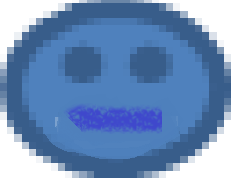 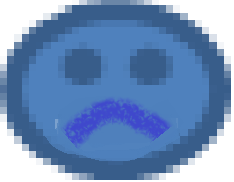 